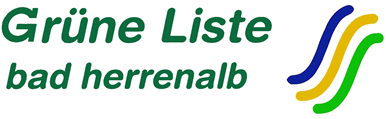 Gemeinderatsfraktion Bad Herrenalb (LK Calw)Grüne Liste3 Mandate (18,4 %); davon 1 FrauGEMEINDERAT – Grüne Liste (grueneliste-badherrenalb.de)